ПРОЕКТ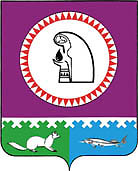 О внесении изменений в Положение по оплате труда работников муниципальных учреждений культуры Октябрьского района, утвержденноепостановлением администрацииОктябрьского района от 29.06.2015 № 15871. Внести в Положение по оплате  труда работников муниципальных учреждений культуры Октябрьского района, утвержденное постановлением администрации Октябрьского района        от 29.06.2015 № 1587 следующие изменения:1.1. В абзаце 3 пункта 1.7 слова «(кроме работников телевидения (радиовещания))» исключить.1.2. В абзаце1 пункта 5.5 после слов «в учреждениях культуры» дополнить словами               «и телевидения (радиовещания)».2. Опубликовать настоящее постановление в официальном сетевом издании «октвести.ру».3. Настоящее постановление вступает в силу после его официального опубликования и распространяется на правоотношения, возникшие с 17.06.2015.4. Контроль за выполнением постановления возложить на заместителя главы администрации Октябрьского района по социальным вопросам Галееву Т.Г.Глава администрации Октябрьского района	А.П. Куташова Муниципальное образование Октябрьский районАДМИНИСТРАЦИЯ ОКТЯБРЬСКОГО РАЙОНАПОСТАНОВЛЕНИЕМуниципальное образование Октябрьский районАДМИНИСТРАЦИЯ ОКТЯБРЬСКОГО РАЙОНАПОСТАНОВЛЕНИЕМуниципальное образование Октябрьский районАДМИНИСТРАЦИЯ ОКТЯБРЬСКОГО РАЙОНАПОСТАНОВЛЕНИЕМуниципальное образование Октябрьский районАДМИНИСТРАЦИЯ ОКТЯБРЬСКОГО РАЙОНАПОСТАНОВЛЕНИЕМуниципальное образование Октябрьский районАДМИНИСТРАЦИЯ ОКТЯБРЬСКОГО РАЙОНАПОСТАНОВЛЕНИЕМуниципальное образование Октябрьский районАДМИНИСТРАЦИЯ ОКТЯБРЬСКОГО РАЙОНАПОСТАНОВЛЕНИЕМуниципальное образование Октябрьский районАДМИНИСТРАЦИЯ ОКТЯБРЬСКОГО РАЙОНАПОСТАНОВЛЕНИЕМуниципальное образование Октябрьский районАДМИНИСТРАЦИЯ ОКТЯБРЬСКОГО РАЙОНАПОСТАНОВЛЕНИЕМуниципальное образование Октябрьский районАДМИНИСТРАЦИЯ ОКТЯБРЬСКОГО РАЙОНАПОСТАНОВЛЕНИЕМуниципальное образование Октябрьский районАДМИНИСТРАЦИЯ ОКТЯБРЬСКОГО РАЙОНАПОСТАНОВЛЕНИЕ«»2015г.№пгт. Октябрьскоепгт. Октябрьскоепгт. Октябрьскоепгт. Октябрьскоепгт. Октябрьскоепгт. Октябрьскоепгт. Октябрьскоепгт. Октябрьскоепгт. Октябрьскоепгт. Октябрьское